Curriculum forPost-Doctoral Fellowship CourseinPALLIATIVE MEDICINE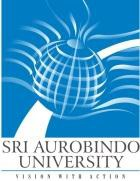 SRI AUROBINDO UNIVERSITYSAIMS HOSPITAL CAMPUS, Indore Ujjain, State Highway, Bhawrasla, Indore, Madhya Pradesh 453555Syllabus – Palliative Medicine – Tenure of 1 yearTeaching and Training ActivitiesThe fundamental components of the teaching programme include:Case presentations & discussion- once a weekSeminar — Once a weekJournal club- Once a weekRound Presentation- weekly once.Faculty lecture teaching- Twice a monthClinical Audit-Once a MonthPresent one Poster/ Paper during one year period at conference / symposium Candidates will be posted as in-house resident and will attend OPD, In-patient and Home care duties as per clinical roster.  GoalsUnderstand history, philosophy and definitions of palliative care.Know pathophysiology, clinical course and treatment modalities of various common illnesses presenting to palliative care. Perform a thorough assessment: History and Clinical Examination of Patients with serious illnesses and distress.Evaluate and /or conduct relevant investigationsChoose appropriate treatment modality with focus on quality of life for patients with serious illnesses and the skills for lifelong continuing education.Develop teaching, training and research skills necessary for palliative medicine.Understand research methodology, Data Collection, Analysis and Interpretation.Follow Ethical and Medicolegally safe practice of Palliative Medicine.Teaching and Training Topics   D.  Rotatory Posting in Related Departments**Rotation to be decided by Palliative Medicine DepartmentLog BookA candidate shall maintain a log book of procedures (assisted / performed) during the training period, certified by the concerned post graduate teacher / Head of the department / senior consultant.This log book shall be made available to the examiners for their perusal at the time of the final examination.The log book should show evidence that the before mentioned subjects were covered (with dates and the name of teacher(s) The candidate will maintain the record of all academic activities undertaken by him/her in log book. Details to be entered:Personal profile of the candidateEducational qualification/ Professional dataRecord of case histories, family meetingsProcedures learntRecord of case Demonstration/PresentationsResearch work/ Paper presentation/ publicationsEvery candidate, at the time of practical examination, will be required to produce performance record (log book) containing details of the work done by him/her during the entire period of training as per requirements of the log book. It should be duly certified by the supervisor as work done by the candidate and countersigned by the administrative Head of the Institution.List of Books RecommendedOXFORD Textbook of Palliative Medicine; by Derek Doyle; Oxford Medical PublicationTEXT BOOKS Palliative Medicine, by T. Declan Walsh MD and Augusto T. Caraceni MDEvidence Based Practice of Palliative Medicine, by Goldstein, Nathan; Textbook of Palliative Medicine and Supportive Care 2nd Ed 2015 	Eduardo Bruera, Irene Higginson, Charles F von Gunten , Tatsuya MoritaPalliative Care Formulary (PCF) 7th Ed, Robert Twycross, Andrew Wilcock , Paul HowardBonica Management of Pain; Third Edition; Lippincotts, William & WilkinsIntroducing Palliative Care by Robert Twycross, Indian edition. List of Journals recommended.Indian Journal of Palliative CarePalliative Medicine Progress in Palliative CareSupportive Care in CancerBMC Palliative CareJournal of Palliative MedicineBMJ Supportive & Palliative CareIndian Journal of Palliative CareJournal of Pain & Symptom ManagementPain-Official Journal of International Association for Study of PainS. No.DepartmentClinical HoursPain Clinic80Internal Medicine80Neurology48Nephrology48Medical Oncology80Surgical oncology48Radiation Oncology48Physiotherapy/ Occupational Therapy / Rehabilitation40Radiology and Nuclear Medicine40Psychiatry30